Об утверждении муниципальной программы Ординского муниципального округа «Развитие малого и среднего предпринимательства в Ординском муниципальном округе»В соответствии с Законом Российской Федерации от 24.07.2007  № 209-ФЗ «О развитии малого и среднего предпринимательства в Российской Федерации», Законом Пермского края от 26.02.2009 № 392-ПК «О развитии малого и среднего предпринимательства в Пермском крае», постановлением администрации Ординского муниципального района от 26.06.2014 г. № 310 «Об утверждении Порядка разработки, реализации и оценки эффективности муниципальных программ Ординского муниципального района»,  постановлением администрации Ординского муниципального района от 22.07.2019 г. № 513 «Об утверждении перечня муниципальных программ Ординского муниципального округа», администрация Ординского муниципального районаПОСТАНОВЛЯЕТ: 1. Утвердить прилагаемую муниципальную программу Ординского муниципального округа «Развитие малого и среднего предпринимательства в Ординском муниципальном округе». 2. Настоящее постановление вступает в силу после официального обнародования, подлежит размещению на официальном сайте  и распространяется на правоотношения, возникающие с 01.01.2020 года.3. Контроль за исполнением постановления возложить на первого заместителя главы администрации муниципального района Н.Ю. Лазукова. Глава муниципального района					                А.С. Мелёхин УТВЕРЖДЕНАпостановлением администрации муниципального района от __________ № _______МУНИЦИПАЛЬНАЯ ПРОГРАММАОРДИНСКОГО МУНИЦИПАЛЬНОГО ОКРУГА«Развитие малого и среднего предпринимательства в Ординском муниципальном округе»(в редакции от 14.05.2020 № 478)Паспорт муниципальной программы Ординского муниципального округа«Развитие малого и среднего предпринимательства в Ординском муниципальном округе»I. Характеристика текущего состояния, основные проблемы и прогноз развития сферы реализации ПрограммыМуниципальная программа Ординского муниципального округа «Развитие малого и среднего предпринимательства в Ординском муниципальном округе»  (далее - Программа) является базовым системным документом, определяющим цели, задачи и направления развития малого и среднего предпринимательства, финансовое обеспечение, механизмы и целевые показатели реализации предусмотренных Программой мероприятий.Малое и среднее предпринимательство за прошедшее время сформировалось, заявило о себе как о развивающемся секторе экономики, надежной налогооблагаемой базе и реальном источнике рабочих мест. Как явление социальное, экономическое и политическое, охватывающее почти все отрасли деятельности, должно решать следующие основные задачи развития Ординского муниципального округа Пермского края:- в социальном аспекте - способствовать обеспечению занятости и материальному благополучию населения, его духовному и культурному развитию, удовлетворению материальных потребностей через расширение рынка потребительских товаров и сферы услуг;- в экономическом - содействовать развитию конкурентной рыночной экономики, увеличению объемов производства, работ, услуг, повышению доходов бюджетов всех уровней и внебюджетных фондов;- в политическом - обеспечить формирование среднего класса - основного гаранта социальной и политической стабильности общества.Оценить ситуацию, характеризующую развитие малого и среднего предпринимательства на территории Ординского муниципального округа, в полном объеме не представляется возможным, так как отсутствует полная статистическая информация о деятельности всех субъектов малого и среднего предпринимательства. Недостаточное качество статистических показателей, получаемых на основе выборочных обследований, с использованием постоянно меняющейся методики расчета, отсутствие статистического наблюдения за индивидуальными предпринимателями не позволяют составить представление о реальной сфере малого предпринимательства, что осложняет принятие эффективных решений.В Ординском округе по состоянию на 01 января 2019 года осуществляли   деятельность 378 субъектов малого и среднего предпринимательства, из них - 322 индивидуальные предприниматели. По видам деятельности малый и средний бизнес представлен во всех отраслях экономики (таблица 1), но традиционно большая доля предприятий малого и среднего бизнеса развивается в сфере торговли (42,3 %), в сфере сельского хозяйства (15,3%), в сфере обрабатывающего производства (9,3%).Таблица 1Количествосубъектов малого и среднего малого предпринимательства по видам экономической деятельности по состоянию на 1 января 2019 годаНаибольший удельный вес в обороте предприятий малого и среднего бизнеса приходится на организации розничной торговли и сельского хозяйства.Таким образом, принимая во внимание имеющиеся данные, необходимо отметить, что потенциал развития субъектов малого и среднего предпринимательства является довольно высоким, поэтому содействие развитию предпринимательской деятельности в Ординском муниципальном округе находится в числе основных приоритетов социально-экономического развития округа. Вместе с тем имея некоторые позитивные моменты развития малого и среднего предпринимательства в Ординском муниципальном округе, существует ряд причин и факторов, сдерживающих развитие этого сектора экономики, среди которых необходимо отметить:- недостаточные меры государственной и муниципальной поддержки;- нестабильность законодательной базы, регулирующей деятельность данной сферы;- нехватка квалифицированных кадров;- низкий уровень юридических, экономических знаний предпринимателей, необходимых для более эффективного развития бизнеса;- недостаточность у начинающих предпринимателей необходимых материальных и финансовых ресурсов для организации и развития собственного дела;- сложность и высокая стоимость процедур легализации предпринимательской деятельности, таких как регистрация, лицензирование, сертификация и прочие;- диспропорция отраслей экономики, в которых осуществляют деятельность субъекты малого предпринимательства;- недостаточным образовательным уровнем руководителей и специалистов, работающих у субъектов  малого и среднего предпринимательства;- неорганизованность бизнес-сообщества;- невысокая социальная ответственность субъектов малого предпринимательства (неполная занятость, отсутствие трудовых договоров с наемными работниками, занижение фонда оплаты труда, несоблюдение законодательства об обязательном пенсионном страховании и социальном страховании).Решение указанных выше проблем невозможно без взаимодействия всех уровней власти, межведомственной координации, оптимизации и консолидации необходимых для развития малого и среднего предпринимательства ресурсов. Наиболее эффективным методом воздействия на складывающуюся ситуацию является программно-целевой метод, который обеспечит комплексное решение проблемных вопросов в предпринимательстве, а также определит приоритеты в развитии субъектов малого и среднего предпринимательства округа.II. Цели, задачи, описание основных ожидаемых конечных результатов Программы, сроки и этапы реализации Программы2.1. Цели, задачи и индикаторы достижения целей и решения задач ПрограммыОсновной целью программы является создание услоий для разития малого и среднего предпринимательста  Ординском  муниципальном округе.         Достижение цели обеспечивается решением следующих приоритетных задач:       1. Создание эффективной системы информационного обеспечения в сфере предпринимательства.       2. Развитие имеющейся инфраструктуры поддержки малого и среднего предпринимательства на территории округа.                       3. Обеспечение доступности финансового ресурса для малого и среднего предпринимательства.        4. Сохранение розничной торговли  в малонаселенных и отдаленных населенных пунктах округа.5. Участие бизнес-сообщества в формировании политики Ординского муниципального округа по развитию малого и среднего предпринимательства.Показателями достижения поставленной цели и решения задач Программы являются следующие показатели, характеризующие общее состояние и развитие предпринимательства:Количество зарегистрированных субъектов малого и среднего предпринимательства, единиц.Количество субъектов малого и среднего предпринимательства – получателей субсидий, единиц.Количество проведенных мероприятий для субъектов малого и среднего предпринимательства, единиц.Количество размещенных информационных материалов  в СМИ, официальном сайте администрации округа о развитии предпринимательства.Сохранение в малонаселенных и отдаленных пунктах розничной торговли.2.2. Конечные результаты реализации Программы Реализация Программы позволит:обеспечить функционирование конкурентной среды, стимулирующей предпринимательскую активность;устойчивое развитие предпринимательства во всех отраслях реального сектора экономики;улучшить условия доступа предприятий малого и среднего бизнеса, индивидуальных предпринимателей расположенных на территории Ординского округа, к источникам финансирования.В рамках реализации мероприятий Программы планируется осуществить ряд мер, в том числе: - развитие системы финансово-кредитной поддержки малого и среднего предпринимательства;- меры по дальнейшему развитию инфраструктуры поддержки малого и среднего предпринимательства;- информационно-консультационное обеспечение субъектов малого и среднего предпринимательства;- поддержка приоритетных направлений развития малого и среднего предпринимательства;- популяризация и пропаганда предпринимательства.Использование данных мер приведет к достижению следующих целевых показателей:                                                                                                                            .Сроки и этапы реализации ПрограммыПрограмма рассчитана на период с 2020 по 2022 годы. Программа не имеет строгой разбивки на этапы, мероприятия реализуются на протяжении всего срока реализации Программы.В результате реализации Программы ожидается:	1.Увеличение количества зарегистрированных субъектов малого и среднего предпринимательства до 339 единиц к концу 2022 г.; 2. Увеличение числа субъектов малого и среднего предпринимательства, получивших возмещение части затрат в связи с производством товаров, выполнением работ, оказанием услуг, до 4 ед. к концу 2022 г.;3. Проведение круглых столов, семинаров, конференций по проблемам развития малого и среднего предпринимательства (мероприятий) до 2 ед. ежегодно;4. Размещение в СМИ, официальном сайте администрации округа информационных материалов для граждан и субъектов малого и среднего предпринимательства о развитии предпринимательства в округе не менее 24 ед. ежегодно.III. Система программных мероприятий3.1. Обоснование выбора программных мероприятийПрограммные мероприятия на предстоящий период должны быть направлены не только на поддержание сложившегося количественного уровня малого и среднего бизнес-сообщества, но и на осуществление комплекса мер, связанных с повышением эффективности их деятельности, реализацией в полной мере предпринимательского ресурса.Система программных мероприятий представлена следующими направлениями, предполагающими системное решение проблем в развитии МСП Ординского муниципального округа:- развитие системы финансово-кредитной поддержки малого и среднего предпринимательства;- меры по дальнейшему развитию инфраструктуры поддержки малого и среднего предпринимательства;- информационно-консультационное обеспечение субъектов малого и среднего предпринимательства;- поддержка приоритетных направлений развития малого и среднего предпринимательства;- популяризация и пропаганда предпринимательства.Мероприятия, вошедшие в указанные направления, предполагают создание условий для удовлетворения потребностей субъектов малого и среднего предпринимательства в определенных услугах, необходимых им для осуществления деятельности и дальнейшего роста.Мероприятия программы:1. Субсидии на возмещение части затрат, связанных с приобретением субъектами малого и среднего предпринимательства оборудования, включая затраты на монтаж оборудования, в целях создания, и (или) развития либо модернизации производства товаров (работ, услуг);2. Субсидии на возмещение части транспортных расходов субъектам малого и среднего предпринимательства по доставке товаров первой необходимости в малонаселенные и отдаленные населенные пункты;3. Организация и проведение круглых столов, семинаров, конференций с субъектами малого и среднего предпринимательства;4. Организация и проведение дня Предпринимателя, конкурса «Предприниматель года»;5. Организация информационного сопровождения, популяризация предпринимательской деятельности на территории Ординского муниципального округа.6. Субсидии субъектам малого и среднего  предпринимательства, ведущим деятельность в отраслях экономики округа, в наибольшей степени пострадавших в условиях ухудшения ситуации в результате распространения новой коронавирусной инфекции.Представляется чрезвычайно важным проникновение частного сектора в отрасли, традиционно считавшиеся муниципальными и государственными, - жилищно-коммунальное хозяйство, здравоохранение и образование. Государство через систему бюджетных учреждений оказывало некий минимум стандартных, не ориентированных на потребителя, услуг в данных отраслях. При этом многие из этих услуг, несмотря на их невысокое качество, и в настоящее время дефицитны. Мероприятия направлены на стимулирование развития предпринимательства в данных сферах.Для округа важно развитие сельскохозяйственного производства, народных промыслов и ремесел, развитие внутреннего и въездного туризма в целях занятости населения, дальнейшее развитие других отраслей округа, инженерной инфраструктуры, формирование здорового образа жизни, поддержание традиций.3.2. Система программных мероприятийДостижение цели, задач и целевых показателей Программы будет осуществляться посредством реализации комплекса мероприятий, включающих следующие направления: финансово-кредитную поддержку, развитие имеющейся инфраструктуры поддержки малого и среднего предпринимательства, информационно-консультационное обеспечение субъектов малого и среднего предпринимательства, снижение уровня административных барьеров, поддержку приоритетных направлений развития малого и среднего предпринимательства, популяризация и пропаганда предпринимательства.IV. Характеристика мер правового регулированияПрограмма разработана в соответствии со следующими законодательными и нормативными правовыми актами Российской Федерации, Пермского края и Ординского муниципального округа:- Федеральный закон от 24.07.2007 № 209-ФЗ «О развитии малого и среднего предпринимательства в Российской Федерации»;- Закон Пермского края от 26.02.2009 № 392-ПК «О развитии малого и среднего предпринимательства в Пермском крае»;- Постановление Правительства Пермского края от 03.10.2013 № 1325-п «Об утверждении государственной программы Пермского края «Экономическое развитие и инновационная экономика»;- Постановление администрации Ординского муниципального района от 26.06.2014 г. № 310 «Об утверждении Порядка разработки, реализации и оценки эффективности муниципальных программ Ординского муниципального района»;- Постановление администрации Ординского муниципального района от 22.07.2019г. № 513 «Об утверждении Перечня муниципальных программ Ординского муниципального округа»;- Постановление Правительства Российской Федерации от 24.04.2020 №576 «Об утверждении Правил предоставления в 2020 году из федерального бюджета субсидий субъектам малого и среднего предпринимательства, ведущим деятельность в отраслях российской экономики, в наибольшей степени пострадавших в условиях ухудшения ситуации в результате распространения новой коронавирусной инфекции»;- Закон Пермского края от 22.04.2020 №530-ПК «О внесении изменений в отдельные законы Пермского края в сфере налогообложения в целях расширения мер поддержки отраслей экономики Пермского края, наиболее пострадавших от распространения новой коронавирусной инфекции».V. Ресурсное обеспечение реализации ПрограммыВажнейшим условием для эффективной реализации мероприятий является постоянное и планомерное финансирование. Ресурсное обеспечение муниципальной программы с разбивкой по мероприятиям указано в приложениях к настоящей муниципальной программе:- приложение 1 – финансовое обеспечение реализации муниципальной программы;- приложение 2 - сравнительная оценка вносимых изменений в муниципальную программу;- приложение 3 – годовой отчет о выполнении муниципальной программы.Финансирование Программы осуществляется за счет средств бюджета округа. В качестве дополнительных источников финансирования могут быть привлечены средства федерального и краевого бюджетов, кредитно-финансовых организаций и фонда, средства СМСП.VI. Анализ рисков реализации Программы и описание мер управления рисками реализации ПрограммыК рискам реализации Программы можно отнести:правовые риски, связанные с отсутствием нормативного регулирования основных направлений Программы на уровне Пермского края;организационные риски, что может привести к нецелевому и (или) неэффективному использованию бюджетных средств, невыполнению мероприятий;финансовые риски, которые связаны с финансированием муниципальной программы в неполном объеме за счет бюджетных источников;непредвиденные риски, связанные с резким ухудшением состояния экономики вследствие финансового и экономического кризиса.Управление рисками реализации Программы:- из вышеперечисленных рисков наибольшее отрицательное влияние на реализацию муниципальной программы может оказать реализация финансовых и непредвиденных рисков, которые содержат угрозу срыва реализации муниципальной программы. Поскольку в рамках реализации муниципальной программы практически отсутствуют рычаги управления непредвиденными рисками, наибольшее внимание будет уделяться управлению финансовыми рисками.Отдел экономического развития администрации Ординского муниципального округа ежегодно готовит годовой отчет о результатах реализации и об оценке эффективности Программы. Отчет предоставляется на комиссию по муниципальным программам, в который при необходимости могут вноситься предложения о корректировке Программы.Предполагается привлечение средств бюджета Пермского края на условиях, установленных федеральным и краевым законодательством, на основании соглашений, заключаемых с Министерством промышленности, предпринимательства и торговли Пермского края на софинансирование отдельных мероприятий муниципальной программы, направленной на развитие малого и среднего предпринимательства.По Программе анализируется выполнение намеченных задач, достижение предусмотренных в них индикаторов, эффективность использования бюджетных средств.VII. Оценка эффективности реализации ПрограммыОценка эффективности реализации Программы основывается на достижении результатов по предлагаемым программным мероприятиям.Оценка эффективности Программы проводится на основании оценки состояния целевых показателей Программы.Оценка эффективности реализации Программы производится путем сравнения фактически достигнутых значений целевых индикаторов и показателей за соответствующий год с утвержденными на год значениями целевых индикаторов и показателей.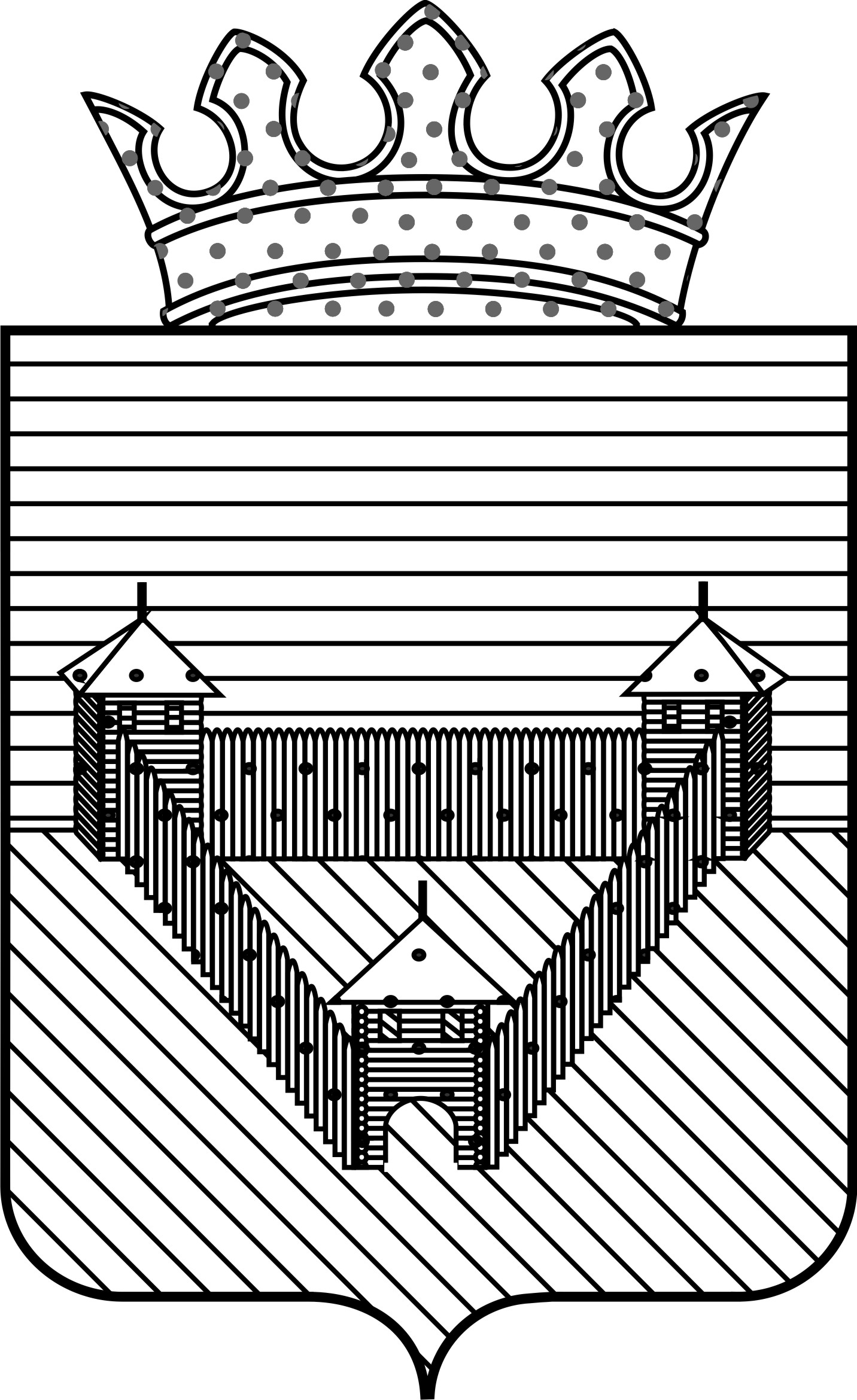 П О С Т А Н О В Л Е Н И ЕП О С Т А Н О В Л Е Н И ЕП О С Т А Н О В Л Е Н И ЕАДМИНИСТРАЦИИ ОРДИНСКОГО МУНИЦИПАЛЬНОГО РАЙОНАПЕРМСКОГО КРАЯАДМИНИСТРАЦИИ ОРДИНСКОГО МУНИЦИПАЛЬНОГО РАЙОНАПЕРМСКОГО КРАЯАДМИНИСТРАЦИИ ОРДИНСКОГО МУНИЦИПАЛЬНОГО РАЙОНАПЕРМСКОГО КРАЯ28.08.2019№ 638Ответственный исполнитель программыОтветственный исполнитель программыОтветственный исполнитель программыОтдел экономического развития администрации Ординского муниципального района Пермского краяОтдел экономического развития администрации Ординского муниципального района Пермского краяОтдел экономического развития администрации Ординского муниципального района Пермского краяОтдел экономического развития администрации Ординского муниципального района Пермского краяОтдел экономического развития администрации Ординского муниципального района Пермского краяОтдел экономического развития администрации Ординского муниципального района Пермского краяСоисполнители программыСоисполнители программыСоисполнители программыОтсутствуютОтсутствуютОтсутствуютОтсутствуютОтсутствуютОтсутствуютУчастники программыУчастники программыУчастники программыАдминистрация Ординского муниципального округаАдминистрация Ординского муниципального округаАдминистрация Ординского муниципального округаАдминистрация Ординского муниципального округаАдминистрация Ординского муниципального округаАдминистрация Ординского муниципального округаПодпрограммы программыПодпрограммы программыПодпрограммы программыОтсутствуютОтсутствуютОтсутствуютОтсутствуютОтсутствуютОтсутствуютЦели программыЦели программыЦели программыСоздание услоий для разития малого и среднего предпринимательста  Ординском  муниципальном округе.Создание услоий для разития малого и среднего предпринимательста  Ординском  муниципальном округе.Создание услоий для разития малого и среднего предпринимательста  Ординском  муниципальном округе.Создание услоий для разития малого и среднего предпринимательста  Ординском  муниципальном округе.Создание услоий для разития малого и среднего предпринимательста  Ординском  муниципальном округе.Создание услоий для разития малого и среднего предпринимательста  Ординском  муниципальном округе.Задачи программыЗадачи программыЗадачи программы1. Создание эффективной системы информационного обеспечения в сфере предпринимательства.2. Развитие имеющейся инфраструктуры поддержки малого и среднего предпринимательства на территории округа.                3. Обеспечение доступности финансового ресурса для малого и среднего предпринимательства.4. Сохранение розничной торговли  в малонаселенных и отдаленных населенных пунктах округа.5. Участие бизнес-сообщества в формировании политики Ординского муниципального округа по развитию малого и среднего предпринимательства.1. Создание эффективной системы информационного обеспечения в сфере предпринимательства.2. Развитие имеющейся инфраструктуры поддержки малого и среднего предпринимательства на территории округа.                3. Обеспечение доступности финансового ресурса для малого и среднего предпринимательства.4. Сохранение розничной торговли  в малонаселенных и отдаленных населенных пунктах округа.5. Участие бизнес-сообщества в формировании политики Ординского муниципального округа по развитию малого и среднего предпринимательства.1. Создание эффективной системы информационного обеспечения в сфере предпринимательства.2. Развитие имеющейся инфраструктуры поддержки малого и среднего предпринимательства на территории округа.                3. Обеспечение доступности финансового ресурса для малого и среднего предпринимательства.4. Сохранение розничной торговли  в малонаселенных и отдаленных населенных пунктах округа.5. Участие бизнес-сообщества в формировании политики Ординского муниципального округа по развитию малого и среднего предпринимательства.1. Создание эффективной системы информационного обеспечения в сфере предпринимательства.2. Развитие имеющейся инфраструктуры поддержки малого и среднего предпринимательства на территории округа.                3. Обеспечение доступности финансового ресурса для малого и среднего предпринимательства.4. Сохранение розничной торговли  в малонаселенных и отдаленных населенных пунктах округа.5. Участие бизнес-сообщества в формировании политики Ординского муниципального округа по развитию малого и среднего предпринимательства.1. Создание эффективной системы информационного обеспечения в сфере предпринимательства.2. Развитие имеющейся инфраструктуры поддержки малого и среднего предпринимательства на территории округа.                3. Обеспечение доступности финансового ресурса для малого и среднего предпринимательства.4. Сохранение розничной торговли  в малонаселенных и отдаленных населенных пунктах округа.5. Участие бизнес-сообщества в формировании политики Ординского муниципального округа по развитию малого и среднего предпринимательства.1. Создание эффективной системы информационного обеспечения в сфере предпринимательства.2. Развитие имеющейся инфраструктуры поддержки малого и среднего предпринимательства на территории округа.                3. Обеспечение доступности финансового ресурса для малого и среднего предпринимательства.4. Сохранение розничной торговли  в малонаселенных и отдаленных населенных пунктах округа.5. Участие бизнес-сообщества в формировании политики Ординского муниципального округа по развитию малого и среднего предпринимательства.Ожидаемые результаты реализации программыОжидаемые результаты реализации программыОжидаемые результаты реализации программыВ результате реализации Программы ожидается:1.Увеличение количества зарегистрированных субъектов малого и среднего предпринимательства до 339 единиц к концу 2022 г.; 2. Увеличение числа субъектов малого и среднего предпринимательства, получивших возмещение части затрат в связи с производством товаров, выполнением работ, оказанием услуг, до 4 ед. к концу 2022 г.;3. Проведение круглых столов, семинаров, конференций по проблемам развития малого и среднего предпринимательства (мероприятий) до 2 ед. ежегодно;4. Размещение в СМИ, официальном сайте администрации округа информационных материалов для граждан и субъектов малого и среднего предпринимательства о развитии предпринимательства в округе не менее 24 ед. ежегодно.В результате реализации Программы ожидается:1.Увеличение количества зарегистрированных субъектов малого и среднего предпринимательства до 339 единиц к концу 2022 г.; 2. Увеличение числа субъектов малого и среднего предпринимательства, получивших возмещение части затрат в связи с производством товаров, выполнением работ, оказанием услуг, до 4 ед. к концу 2022 г.;3. Проведение круглых столов, семинаров, конференций по проблемам развития малого и среднего предпринимательства (мероприятий) до 2 ед. ежегодно;4. Размещение в СМИ, официальном сайте администрации округа информационных материалов для граждан и субъектов малого и среднего предпринимательства о развитии предпринимательства в округе не менее 24 ед. ежегодно.В результате реализации Программы ожидается:1.Увеличение количества зарегистрированных субъектов малого и среднего предпринимательства до 339 единиц к концу 2022 г.; 2. Увеличение числа субъектов малого и среднего предпринимательства, получивших возмещение части затрат в связи с производством товаров, выполнением работ, оказанием услуг, до 4 ед. к концу 2022 г.;3. Проведение круглых столов, семинаров, конференций по проблемам развития малого и среднего предпринимательства (мероприятий) до 2 ед. ежегодно;4. Размещение в СМИ, официальном сайте администрации округа информационных материалов для граждан и субъектов малого и среднего предпринимательства о развитии предпринимательства в округе не менее 24 ед. ежегодно.В результате реализации Программы ожидается:1.Увеличение количества зарегистрированных субъектов малого и среднего предпринимательства до 339 единиц к концу 2022 г.; 2. Увеличение числа субъектов малого и среднего предпринимательства, получивших возмещение части затрат в связи с производством товаров, выполнением работ, оказанием услуг, до 4 ед. к концу 2022 г.;3. Проведение круглых столов, семинаров, конференций по проблемам развития малого и среднего предпринимательства (мероприятий) до 2 ед. ежегодно;4. Размещение в СМИ, официальном сайте администрации округа информационных материалов для граждан и субъектов малого и среднего предпринимательства о развитии предпринимательства в округе не менее 24 ед. ежегодно.В результате реализации Программы ожидается:1.Увеличение количества зарегистрированных субъектов малого и среднего предпринимательства до 339 единиц к концу 2022 г.; 2. Увеличение числа субъектов малого и среднего предпринимательства, получивших возмещение части затрат в связи с производством товаров, выполнением работ, оказанием услуг, до 4 ед. к концу 2022 г.;3. Проведение круглых столов, семинаров, конференций по проблемам развития малого и среднего предпринимательства (мероприятий) до 2 ед. ежегодно;4. Размещение в СМИ, официальном сайте администрации округа информационных материалов для граждан и субъектов малого и среднего предпринимательства о развитии предпринимательства в округе не менее 24 ед. ежегодно.В результате реализации Программы ожидается:1.Увеличение количества зарегистрированных субъектов малого и среднего предпринимательства до 339 единиц к концу 2022 г.; 2. Увеличение числа субъектов малого и среднего предпринимательства, получивших возмещение части затрат в связи с производством товаров, выполнением работ, оказанием услуг, до 4 ед. к концу 2022 г.;3. Проведение круглых столов, семинаров, конференций по проблемам развития малого и среднего предпринимательства (мероприятий) до 2 ед. ежегодно;4. Размещение в СМИ, официальном сайте администрации округа информационных материалов для граждан и субъектов малого и среднего предпринимательства о развитии предпринимательства в округе не менее 24 ед. ежегодно.Этапы и сроки реализации  программы Этапы и сроки реализации  программы Этапы и сроки реализации  программы Муниципальная программа рассчитана на период с 2020 по 2022 год.Муниципальная программа не имеет строгой разбивки на этапы, мероприятия реализуются на протяжении всего срока реализации муниципальной программы.Муниципальная программа рассчитана на период с 2020 по 2022 год.Муниципальная программа не имеет строгой разбивки на этапы, мероприятия реализуются на протяжении всего срока реализации муниципальной программы.Муниципальная программа рассчитана на период с 2020 по 2022 год.Муниципальная программа не имеет строгой разбивки на этапы, мероприятия реализуются на протяжении всего срока реализации муниципальной программы.Муниципальная программа рассчитана на период с 2020 по 2022 год.Муниципальная программа не имеет строгой разбивки на этапы, мероприятия реализуются на протяжении всего срока реализации муниципальной программы.Муниципальная программа рассчитана на период с 2020 по 2022 год.Муниципальная программа не имеет строгой разбивки на этапы, мероприятия реализуются на протяжении всего срока реализации муниципальной программы.Муниципальная программа рассчитана на период с 2020 по 2022 год.Муниципальная программа не имеет строгой разбивки на этапы, мероприятия реализуются на протяжении всего срока реализации муниципальной программы.Объемы и источники финансирования программыОбъемы и источники финансирования программыОбъемы и источники финансирования программыЦелевые показатели программы№ по порядкуНаименование показателяНаименование показателяЕд.изм.Плановое значение целевого показателяПлановое значение целевого показателяПлановое значение целевого показателяПлановое значение целевого показателяЦелевые показатели программы№ по порядкуНаименование показателяНаименование показателяЕд.изм.На начало реализации программы202020212022Целевые показатели программы1.Количество зарегистрированных субъектов малого и среднего предпринимательства, в том числе: - малые и средние предприятияКоличество зарегистрированных субъектов малого и среднего предпринимательства, в том числе: - малые и средние предприятияед.53494949Целевые показатели программы1.- индивидуальные предприниматели- индивидуальные предпринимателиед.290280285290Целевые показатели программы2.Количество субъектов малого и среднего предпринимательства – получателей субсидийКоличество субъектов малого и среднего предпринимательства – получателей субсидийединиц2444Целевые показатели программы3.Количество проведенных мероприятий для субъектов малого и среднего предпринимательстваКоличество проведенных мероприятий для субъектов малого и среднего предпринимательстваединиц2222Целевые показатели программы4.Количество размещенных информационных материалов  в СМИ, официальном сайте администрации округа о развитии предпринимательстваКоличество размещенных информационных материалов  в СМИ, официальном сайте администрации округа о развитии предпринимательстваединиц14242424Целевые показатели программы5.Сохранение в малонаселенных и отдаленных пунктах розничной торговлиСохранение в малонаселенных и отдаленных пунктах розничной торговлиединиц5555№ п/пВид экономической деятельностиКоличество субъектов малого и среднего предпринимательства, единицКоличество субъектов малого и среднего предпринимательства, единиц№ п/пВид экономической деятельностиИПЮридические лица1Раздел A СЕЛЬСКОЕ, ЛЕСНОЕ ХОЗЯЙСТВО, ОХОТА, РЫБОЛОВСТВО И РЫБОВОДСТВО39192Раздел B ДОБЫЧА ПОЛЕЗНЫХ ИСКОПАЕМЫХ-13Раздел  C ОБРАБАТЫВАЮЩИЕ ПРОИЗВОДСТВА2874Раздел D ОБЕСПЕЧЕНИЕ ЭЛЕКТРИЧЕСКОЙ ЭНЕРГИЕЙ, ГАЗОМ И ПАРОМ; КОНДИЦИОНИРОВАНИЕ ВОЗДУХА1-5Раздел E ВОДОСНАБЖЕНИЕ; ВОДООТВЕДЕНИЕ, ОРГАНИЗАЦИЯ СБОРА И УТИЛИЗАЦИИ ОТХОДОВ, ДЕЯТЕЛЬНОСТЬ ПО ЛИКВИДАЦИИ ЗАГРЯЗНЕНИЙ2-6Раздел F СТРОИТЕЛЬСТВО2827Раздел G ТОРГОВЛЯ ОПТОВАЯ И РОЗНИЧНАЯ; РЕМОНТ АВТОТРАНСПОРТНЫХ СРЕДСТВ И МОТОЦИКЛОВ139218Раздел H ТРАНСПОРТИРОВКА И ХРАНЕНИЕ3519Раздел  I ДЕЯТЕЛЬНОСТЬ ГОСТИНИЦ И ПРЕДПРИЯТИЙ ОБЩЕСТВЕННОГО ПИТАНИЯ3210Раздел J ДЕЯТЕЛЬНОСТЬ В ОБЛАСТИ ИНФОРМАЦИИ И СВЯЗИ2-11Раздел К ДЕЯТЕЛЬНОСТЬ ФИНАНСОВАЯ И СТРАХОВАЯ412Раздел L ДЕЯТЕЛЬНОСТЬ ПО ОПЕРАЦИЯМ С НЕДВИЖИМЫМ ИМУЩЕСТВОМ5-13Раздел M ДЕЯТЕЛЬНОСТЬ ПРОФЕССИОНАЛЬНАЯ, НАУЧНАЯ И ТЕХНИЧЕСКАЯ10114Раздел N ДЕЯТЕЛЬНОСТЬ АДМИНИСТРАТИВНАЯ И СОПУТСТВУЮЩИЕ ДОПОЛНИТЕЛЬНЫЕ УСЛУГИ 5115Раздел P ОБРАЗОВАНИЕ3-16Раздел Q ДЕЯТЕЛЬНОСТЬ В ОБЛАСТИ ЗДРАВООХРАНЕНИЯ И СОЦИАЛЬНЫХ УСЛУГ2-17Раздел S ПРЕДОСТАВЛЕНИЕ ПРОЧИХ ВИДОВ УСЛУГ161ИТОГО32256Целевые показатели программы№ по порядкуНаименование показателяЕд.изм.Плановое значение целевого показателяПлановое значение целевого показателяПлановое значение целевого показателяПлановое значение целевого показателяЦелевые показатели программы№ по порядкуНаименование показателяЕд.изм.На начало реализации программы202020212022Целевые показатели программы1.Количество зарегистрированных субъектов малого и среднего предпринимательства, в том числе: - малые и средние предприятияед.53494949Целевые показатели программы1.- индивидуальные предпринимателиед.290280285290Целевые показатели программы2.Количество субъектов малого и среднего предпринимательства – получателей субсидийединиц2444Целевые показатели программы3.Количество проведенных мероприятий для субъектов малого и среднего предпринимательстваединиц2222Целевые показатели программы4.Количество размещенных информационных материалов  в СМИ, официальном сайте администрации округа о развитии предпринимательстваединиц14242424Целевые показатели программы5.Сохранение в малонаселенных и отдаленных пунктах розничной торговлиединиц5555